W związku ze zgłoszonymi pytaniami dotyczącymi treści Ogłoszenia o zamówieniu w postępowaniu o udzielenie zamówienia publicznego pn. Usługa remontu dla odnowienia klasy PRS statku s/v Zodiak (nr ref. ZP-26/2021), informuję:Pytanie nr 1:Nawiązując do draft umowy § 7 pt. 7 proszę o informacje na jakich zasadach oraz w jakich etapach przewiduje się dokonywanie częściowych płatności.Odpowiedź nr 1:Zamawiający informuje, że częściowe płatności uzależnione są od częściowych odbiorów. Częściowe odbiory będą na bieżąco ustalane z Zamawiającym, mają dotyczyć wyłącznie zespołu prac stanowiących całość w zakresie funkcjonalności, są wymienione w specyfikacji remontowej oraz są wycenione w formularzu cenowym złożonym przez wykonawcę. Zasady dotyczące tego obszaru przedstawione zostały w projektowanych postanowieniach umowy (PPU):§ 7 ust. 2 - Kolejność wykonania poszczególnych prac remontowych, Wykonawca będzie na bieżąco uzgadniał z osobą prowadzącą nadzór nad realizacją niniejszej Umowy z ramienia Zamawiającego (o której mowa w § 4 ust. 1 pkt. 1 Umowy).§ 2 ust. 7 - Faktury częściowe oraz faktura końcowa płatne będą w terminie do 30 dni, licząc od daty otrzymania przez Zamawiającego faktury, wraz z podpisanym przez Strony protokołem odbioru częściowego lub końcowego protokołu zdawczo-odbiorczego, bez uwag. Należności Wykonawcy płatne będą w formie przelewu z rachunku Zamawiającego na rachunek Wykonawcy wskazany na fakturze VAT.§ 4 ust. 5 - Zamawiający dopuszcza możliwość dokonywania odbiorów częściowych po wykonaniu i odbiorze zakresu prac przewidzianych w specyfikacji remontowej. Odbiory częściowe oraz odbiór końcowy prac remontowych, dokonywane będą przez Zamawiającego, na podstawie pisemnego zgłoszenia Wykonawcy w terminie 2 dni od daty zgłoszenia.Pytanie nr 2:Prosimy o podanie czy jednostka s/v ZODIAK jest okrętem, statkiem, obiektem pływającym.Odpowiedź nr 2:Jednostka s/v Zodiak, zgodnie z „Polskim Rejestrem Statków” (nr rejestru PRS 680058) jest statkiem.Pytanie nr 3:Prosimy o określenie czasu remontu jednostki od podpisania Protokołu przyjęcia do naprawy.Odpowiedź nr 3:Zamawiający informuje, że termin realizacji zamówienia został określony w PPU § 3:Przekazanie Wykonawcy jednostki pływającej do remontu przez Zamawiającego nastąpi w terminie 7 dni od podpisania Umowy. Termin wykonania prac remontowych stanowiących przedmiot niniejszej umowy wynosi maksymalnie 90 dni, od dnia przekazania Wykonawcy statku s/v „ZODIAK” do remontu, jednak nie później niż do dnia 30.11.2021 r. Termin wykonania Umowy, o którym mowa w ust. 2, może ulec zmianie w przypadku wystąpienia okoliczności, o których mowa w § 8 ust. 1 Umowy i na zasadach tam określonych.Pytanie nr 4: 2 Wartość Umowy oraz Warunki Płatności pkt 1. - wynagrodzenie ma charakter ryczałtowy, wobec zmiany przepisów ustawy o VAT konieczne jest zweryfikowanie, czy na pewno dla remontu obowiązuje stawka 0% w związku z powyższym prosimy o podanie 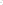 Odpowiedź nr 4:Obowiązująca stawka podatku VAT dla przedmiotowego postępowania wynosi 23%.
Podstawę stanowi kod CN według nomenklatury scalonej, który dla jednostki s/v Zodiak został określony na 8905 90 90.W związku z powyższym Zamawiający dokonuje zmiany zapisów Formularzu cenowego, które w nowej formie zostały zamieszczone na stronie Zamawiającego oraz dokonuje zmiany zapisów PPU § 2 ust. 1 i nadaje im brzmienie:Całkowite wynagrodzenie Wykonawcy za wykonanie Umowy wynosi maksymalnie …………….. zł brutto (słownie: …………………. złotych i ……. groszy) w tym:wartość netto wynagrodzenia Wykonawcy ……………………………….. zł (słownie: ……………………………………………. złotych i …………….. groszy);wartość podatku VAT …….. zł (słownie: ………………… złotych i ……. groszy) według stawki, która na dzień podpisania umowy wynosi 23%.Pytanie nr 5:Prosimy o wskazanie podstawy prawnej wskazującej na wysokość podatku VAT, który należy zastosować w tym postępowaniu. Jednocześnie prosimy o podanie nr CN dla tej jednostki.Odpowiedź nr 5:Zakres informacji został przedstawiony w odpowiedzi zamawiającego nr 4.Pytanie nr 6:W formularzu cenowym zał 1.1 w tytule tabeli są wskazane zero VAT. Czy mamy rozumieć iż, tym stawka VAT dla tej jednostki jest 0? Jeżeli nie dlaczego opisano jako wartość brutto?Odpowiedź nr 6:Zakres informacji został przedstawiony w odpowiedzi zamawiającego nr 4.Pytanie nr 7:Prosimy o określenie od kiedy jednostka nie pływa, jaki jest stan poszycia (jak mocno jest obrośnięty kadłub, jaka jest powierzchnia do skrobania z muszli ).Zwracamy się o uszczegółowienie jak rozumieć zapis „poweryfikacyjne” — np. pkt. 108. Czy wykonawca ma założyć piaskowanie pokładów i inne prace towarzyszące (np. zabezpieczenie, malowanie dla 270 m2) i wycenić te prace. Czy wykonawca ma przyjąć wycenę zero i zostanie to zlecone jako praca dodatkowa poweryfikacyjna. W części pozycji wpisywane jest założenie np. przyjąć do wyceny wymianę 10 m2. Rozumiemy, że po weryfikacji wyjdzie 12 m2 i Zamawiający zleci wykonanie 2 m2 jako prace dodatkowe.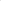 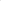 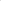 Odpowiedź nr 7:Zamawiający informuje, że ostatni rejs s/v Zodiak odbył się w IV kwartale 2020 r. W związku z faktem, iż ostatni rejs statkiem odbył się w ww. terminie oraz z uwagi na zmienne warunki atmosferyczne (pogodowe), Zamawiający nie jest w stanie dokładnie sprecyzować poziomu obrośnięcia kadłuba oraz powierzchni do skrobania z muszli.W przypadku Opisu przedmiotu zamówienia (OPZ) ust. 108 lit. A Wykonawca do wyceny ma przyjąć 270 m2..W przykładzie Wykonawcy, powierzchnia do wymiany powyżej 10 m2 (tj. 2 m2) zostanie potraktowana jako nie przewidziana w specyfikacji remontowej i będzie uprzednio uzgodniona przez Wykonawcę z Zamawiającym w formie Protokołu konieczności. W przypadku konieczności wykonania np. tylko 5m2, wówczas pozostałe 5m2 zostanie odjęte od  kosztów kwoty określonej w Formularzu cenowym.Pytanie nr 8:W związku z piaskowaniem pokładów trzeba będzie po piaskowaniu i malowaniu odkurzyć i zmyć powierzchnie sąsiadujące - jaka to jest powierzchnia — prosimy o podanie.Odpowiedź nr 8:Zamawiający nie może sprecyzować powierzchni sąsiadujących m. in. z uwagi na różne metody wykonania zabezpieczenia sektora, w którym prowadzone będą prace oraz samego sposobu wykonania prac przez Wykonawcę.Pytanie nr 9:Poz. 108 — prosimy o określenie co trzeba zabezpieczyć do piaskowania i malowania pokładów? Informujemy, że koszty zabezpieczeń i oplandekowań wraz z rusztowaniami będą nie współmiernie drogie do piaskowania i malowania pokładów.Odpowiedź nr 9:Zamawiający w OPZ ust. 108 lit. B. wskazał w szczególności jakie elementy należy zabezpieczyć przed negatywnymi skutkami piaskowania.Pytanie nr 10:Brak podanej powierzchni wnęk kingstonowych. Prosimy podać jaka jest powierzchnia wnęk kingstonowych.Odpowiedź nr 10:Zamawiający informuje, iż do wyceny wnęk kingstonowych należy przyjąć po 5 m2 na każdą kieszeń.Pytanie nr 11:Poz. 126 — prosimy o jasne zapisy i doprecyzowanie.W poz. 126 wskazane jest, że zbiorniki wody słodkiej są malowane, a w poz. 236 jest informacja, że jest mleczko cementowe prosimy wskazać co faktycznie jest w zbiornikach.Odpowiedź nr 11:Zamawiający informuje, iż zbiorniki wody słodkiej są malowane.Pytanie nr 12:Poz. 233 Zamawiający wskazuje demontażu tunelu fabrycznego. Prosimy określić co trzeba zdemontować, zabezpieczyć wewnątrz jednostki do wykonania prac opisanych w tym punkcie. Jakie jest pomieszczenie i dostęp wewnątrz jednostki w tym rejonie.Odpowiedź nr 12:Demontaż tunelu fabrycznego obejmuje demontaż gretingów stalowych podłogi (ok. 6 m2) oraz demontaż zejściówki o długości 3 m (drabina stalowa).Pytanie nr 13:Poz. 203 - Prosimy o określenie ile ma być przyjętych do wyceny rozpylaczy do wymiany.Poz. 110 - Stępki przechyłowe. Proszę podać jaka jest długość i strzałka ugięcia stępek do prostowania?Odpowiedź nr 13:Zamawiający informuje, iż do przygotowania oferty należy przyjąć:w zakresie ust. 203 - 6 szt. rozpylaczy do wymiany;w zakresie ust. 110 należy założyć 3 mb. spawu.Długość i strzałka ugięcia stępek do prostowania zostanie określona przez Wykonawcę poweryfikacyjnie.Pytanie nr 14:Poz.234 Zbiornik ściekowy wody brudnej nr 1.Proszę podać jaka jest powierzchnia i grubość ściany sufitowej.Odpowiedź nr 14:Z uwagi na brak przedmiotowej informacji w dokumentacji statku, Zamawiający nie jest w stanie sprecyzować powierzchni i grubości ściany sufitowej zbiornika ściekowego wody brudnej nr 1.Pytanie nr 15:Dot. poz. 118 opisu technicznego.Proszę o określenie lokalizacji blach grubości 10 i 14 mm. Proponujemy zdefiniować 3 rej. w obrębie kadłuba gdzie mogą być takie wymiany potrzebne.Odpowiedź nr 15:Zamawiający informuje, iż prace wynikające z ust. 118 w obrębie kadłuba dotyczą pomiarów i ewentualnej wymiany blachy w tunelu steru strumieniowego.Pytanie nr 16:Pkt 314 — proszę o podanie pojemności, wymiarów akumulatorów, a jeśli jest taka możliwość to modelu starego akumulatora?Odpowiedź nr 16:Zamawiający informuje, iż producentem dotychczas eksploatowanych akumulatorów jest firma CENTRA. Przedmiotowe akumulatory należy zastąpić bateriami typu FERAK (4 zestawy po 6V - FERAK KPM 280P, 6V, 280Ah).Pytanie nr 17:Pkt 311 Centrala telefoniczna - ilu abonentów się przewiduje? Centrala nie jest już produkowana (od 2013 roku). Prawdopodobnie trzeba będzie kupić nową wraz z okablowaniem. Aby uniknąć zakładania wielkich kosztów na początku, proponuje przeprowadzić weryfikacje centrali i przekazać Zamawiającemu kosztorys wykonania remontu lub wymiana systemu jeśli naprawa jest nie możliwa. Pkt. 312 telefony bezbateryjne - ile jest telefonów (stacji) i jaki system jest zastosowany na okręcie (producent)?Odpowiedź nr 17:Dotyczy ust. 311 centrala telefoniczna – Zamawiający przewiduje 19 abonentów.Decyzję co do ewentualnej wymiany centrali Zamawiający podejmie zgodnie z zapisami  2 ust. 4-5 projektowanych postanowień umowy.Dotyczy ust. 312 telefony bezbateryjne – telefony bezbateryjne: Na statku jest 7 telefonów bezbateryjnych (stacji), natomiast zainstalowany system to TELOS – Kraków Typ APZ.6/P.Pytanie nr 18:Prosimy przysłać plan dokowanie statku lub podać ciężar statku przy wejściu w doku.Odpowiedź nr 18:Plan dokowania statku (na pisemny wniosek) może zostać udostępniony Wykonawcy na burcie statku, po podpisaniu umowy.Pytanie nr 19:Poz. 307 — Proszę o doprecyzowanie, czy zamawiający oczekuje dostawy i wymiany centrali na nową jak to jest w pisane w tytule pozycji, czy dostawę baterii oraz 4 czujek termicznych jak opisane w podpunktach pozycji 307. Jeśli Zamawiający oczekuje dostawy nowej centrali przeciw pożarowej, czy może to być urządzenie inne niż TCPP-IO?Odpowiedź nr 19:Zamawiający oczekuję dostawy i montażu baterii jak w ust. 307 lit. A oraz dostawy i montażu nowych czujek jak w ust. 307 lit B.Pytanie nr 20:Poz. 211 ppkt. D – w podpunkcie zostały wymienione elementy silnika których stan powinien zostać zweryfikowany w trakcie remontu. W podpunkcie jest zapis który brzmi: „(…) rozdzielacze powietrza (do wyceny założyć: dostawę i wymianę wszystkich części)”, czy Zamawiającemu chodzi o ofertę na części do rozdzielaczy powietrza czy o ofertę na wszystkie części wymienione w podpunkcie D?Odpowiedź nr 20:Zamawiający informuje, iż oferta ma dotyczyć wszystkich części wymienionych w ust. 211 lit. D.Pytanie nr 21:Poz. 109. Protektory biernej ochrony kadłuba (wnęki kingstonowe). Weryfikacja i wymiana na nowe, do wyceny założyć wymianę 20 szt. (ok. 100 kg).Prosimy podać jakie protektory są do wymiany: cynkowe, aluminiowe, typu spawanego czy przykręcane.Odpowiedź nr 21:Zamawiający informuje, iż do wymiany są protektory cynkowe, spawane.Pytanie nr 22:Poz. 120. Dźwig pokładowy 7T A. wymienić metalowo-gumowe odbojniki wyłączników krańcowych, guma 0—90 mm, wys. 60 mm szt. 2.Prosimy podać jaki jest dostęp do odbojników, może być zdjęcie + wyjaśnienie lub rysunek.Odpowiedź nr 22:Załącznik nr 1 do odpowiedzi.Pytanie nr 23:Poz. 124. Włazy — wymiana uszczelek oraz prace inne. B. Pokrywa ładowni nr 1 (małej), usunąć wyciek oleju ze sterowania otwierania i zamykania ładowni.Na czym ma polegać usunięcie przecieków. Prosimy o podanie czy ww. usterka wiąże się to z wymianą zaworów, uszczelek itp. Jeżeli tak to jakich.Odpowiedź nr 23:Zamawiający informuje, iż usterka dotyczy wycieku z siłownika sterowania. Do przygotowania oferty należy przyjąć wymianę wszystkich zaworów oraz uszczelek siłownika do sterowania włazu ładowni nr 1.Pytanie nr 24:Poz. 125. Prace ślusarsko-spawalnicze – różne. A. Udrożnienie i czyszczenie rur kanalizacyjnych na poziomie pokładu głównego.Prosimy podać ilość mb, jakiej są średnicy zawory (DN), jakie należy wykonać demontaże/montaże zaworów i prac pośrednich, jakie należy zdemontować wyposażenie pomieszczeń itp.Odpowiedź nr 24:Zamawiający informuje, iż do przygotowania oferty należy przyjąć poniższe wartości:75 mb. Ø150,45mb. Ø200.Pytanie nr 25:Poz. 218. Pompy tłokowe 25 TKE 60 (GZUT Gliwice) - szt.1. C. założyć do wymiany: komplet gniazd i zaworów.Jaka to ma być skrzynia zaworów z ilu zaworów, proszę podać średnicę DN?Odpowiedź nr 25:Zamawiający informuje, jak poniżej:model pompy tłokowej: 25 TKE 60 Z1997;skrzynia 8 zaworowa.Zamawiający nie ma możliwości doprecyzowania średnicy DN zaworów.Pytanie nr 26:Poz. 219. Zbiorniki rozchodowe paliwa L i PB, (każdy po V 3,66 m3) - szt. 2- weryfikacja wężownic parowych (należy założyć wymianę wężownic na nowe).Prosimy podać ilość metrów, DN, na każdy zbiornik. - wymienić zawory odwadniające zbiorniki rozchodowe - zawory samozamykające A20.- prosimy podać ilość zaworów.Odpowiedź nr 26:Zamawiający informuje, iż do przygotowania oferty należy założyć dla każdego zbiornika rozchodowego paliwa DN 40 i 18 mb.Ponadto należy wymienić po 1 szt. z każdego typu zaworu / zbiornik.Pytanie nr 27:Poz. 223. Podgrzewacz parowy wody sanitarnej typ. PP-200/5 szt.B. wymontować wężownicę, dorobić nową wężownicę, zamontować, zdać na szczelność.Prosimy o podanie czy ma to być robione po protokole weryfikacji który określi zakres prac?, czy też od razu mamy założyć wymianę wężownicy bez względu na stan.Poz. 234.Zbiornik ściekowy wody brudnej nr 1; wr. 48-53; 11,43 m3,- wymiana całej ściany sufitowej zbiornika.Prosimy podać jakie rury będą wymieniane, jakie odpowietrzenia, itp.? Jakie rury będą demontowane/montowane z powrotem?Odpowiedź nr 27:Zamawiający informuje, iż zgodnie z zapisami ust. 223 lit. B, założeniem Zamawiającego jest wymiana wężownicy.Zamawiający do przygotowania oferty wymaga uwzględnienia wymiany samej ściany sufitowej zbiornika. Decyzję, co do ewentualnej wymiany dodatkowych elementów Zamawiający podejmie zgodnie z zapisami § 2 ust. 4-5 projektowanych postanowień umowy.Pytanie nr 28:Poz. 251. Szalunki sufitowe w siłowni pomocniczej i siłowni głównej. A. rozszalowanie całego sufitu w pomieszczeniach obu siłowni na czas wykonywania prac wymiany rurociągów oraz sprawdzania szczelności.Prosimy podać ilości rur, DN.Odpowiedź nr 28:Zamawiający informuje, iż odpowiedź na przedmiotowe pytanie została zawarta w ust. 245 Części nr III – opis przedmiotu zamówienia.Pytanie nr 29:Poz. 252. Siłownia Główna i Pomocnicza , czyszczenie.A. odpompowanie i odbiór wód zaolejonych ze statku;B. wyczyszczenie zenz;C. przykręcenie gretingów i uporządkowanie obu siłowni.Zdanie prac załodze po ostatecznych poprawkach i próbach na zakończenie remontu.Prosimy o podanie jaki zakres do wyceny ma przyjąć Wykonawca. Określić ilości.Odpowiedź nr 29:Zamawiający informuje, iż do wyceny należy przyjąć odbiór 15m3 wód.Pytanie nr 30:Poz. 253. Droga transportowa obu siłowni.Przygotowanie drogi transportowej dla większych gabarytowo części z obu siłowni, otwarcie Skylightów obu siłowni, demontaż elementów kolidujących w drodze transportowej, po zakończeniu prac transportowych montaż zdemontowanych elementów i zamknięcie sky-lightów, sprawdzenie szczelności po zamknięciu i zdanie mechanikowi.Brak jakichkolwiek informacji na temat Sky-lightów. Proszę o dokładny zakres prac i wymiary.Prosimy podać czy jest potrzebny demontaż rurociągów i jakich.Odpowiedź nr 30:Decyzja, co do zakresu prac niezbędnych do realizacji zadania wynikającego z ust. 253 pozostaje w gestii Wykonawcy, w zależności od przyjętego sposobu wykonania przedmiotowego zadania.Pytanie nr 31:Poz. 307. Centrala przeciw pożarowa TCPP-IO — producent INCO (dostawa i wymiana na nową)dostawa i montaż baterii żelowej 12V / 1,2Ah (dopasować buforowe napięcie ładowania 13,8V);dostawa i montaż 4 szt. czujek termicznych 700 C (do wyceny założyć ewentualną konieczność dopasowania nowych czujek termicznych do Centrali przeciw pożarowej TCPP-10 — producent INCO). Pytanie:Czy Wykonawca ma zamówić i wymienić całą centralę wraz z okablowaniem i czujkami? Jeżeli tak to jakie parametry ma spełniać nowa centrala. Prosimy o podanie Warunków Technicznych w tym typu zasilania, ilości czujek innych granicznych parametrów itp. Czy Wykonawca ma wykonać tylko punkt A i B.Czy Wykonawca ma zamówić i wymienić całą centralę i wykonać punkt A i B. Jakie są zamontowane czujki - typ czujek?Odpowiedź nr 31:Zamawiający oczekuję dostawy i montażu baterii jak w ust. 307 lit. A oraz dostawy i montażu nowych czujek jak w ust. 307 lit B.Pytanie nr 32:Poz. 317. Pomiary temperatur gazów spalinowych silników głównych Sulzer 6AL25 - szt. 18poweryfikacyjna dostawa i wymiana przycisków chwilowych temperatur gazów spalinowych (2 styki zw.) budowy zamkniętej 24VDC/0,1A; B. usunięcie usterek na liniach pomiarowych.Czy do wyceny przyjąć tylko weryfikację?Z tak opisanego punktu brak jest możliwości wyceny bo nie wiemy co mamy wycenić i co jest uszkodzone. Czy do wyceny mamy przyjąć wymianę przycisków szt. 18. Czy dana czynność będzie dodatkowo wyceniona dopiero po weryfikacji? Jakie są usterki na liniach pomiarowych?Jednocześnie wnosimy o dopuszczenie wykonania weryfikacji dla prac ujętych w poz.: 307; 309; 3 1 0; 3 1 1; 312 lub wskazanie prac do wyceny. Opis np. usunąć wadliwe działanie mechanizmu zdalnego sterowania bez szczegółowego opisu usterki nie pozwala na rzetelną wycenę. W związku z powyższym w punktach, w których nie można określić prac do wyceny powinna być dopuszczona weryfikacja i na jej podstawie dalsza wycena prac do wykonania już podczas remontu.Odpowiedź nr 32:Zamawiający informuje, iż do przygotowania oferty należy przyjąć dostawę i wymianę 18 szt. czujek.Ponadto po wymianie ww. czujek Zamawiający podejmie decyzję o ewentualnych dalszych krokach, w tym również przeprowadzeniu weryfikacji.Zamawiający nie wyraża zgody na propozycję Wykonawcy, jednocześnie informując, iż szczegóły dotyczące sposobu realizacji wszelkich prac remontowych opisane zostały w § 2 ust. 4-5 projektowanych postanowień umowy.Pytanie nr 33:Poz. 112 – meble i szalunki.W których rejonach wykonać demontaże?Odpowiedź nr 33:Zamawiający informuje, iż demontaże należy wykonać w miejscach ewentualnej wymiany blach, a te rejony będą znane po przeprowadzeniu pomiarów ich grubości.Pytanie nr 34:Poz. 113 – wymiana poszycia pokł. Łodziowego.Czy demontaże w tej pozycji są powiązane z punktem – 112? Jeśli nie, to w których rejonach poczynić demontaże oszalowania?Odpowiedź nr 34:Zamawiający informuje, iż demontaże wynikające z ust. 113 są powiązane z ust. 112.Pytanie nr 35:Poz. 114 – rozszalowanie i zaszalowanie.W których kabinach poczynić demontaże?Odpowiedź nr 35:Zamawiający informuje, iż rozszalowanie i zaszalowanie (…), wynikające z ust. 114 powiązane jest z ust. 113.Pytanie nr 36:Poz. 128 – pokład boczny drewniany.Prosimy o doprecyzowanie: prace dostępowe do wymiany pokładu drewnianego na śródokręciu i rufie. Pomieszczenia znajdujące się pod pokładem do wglądu ewentualnie do demontażu. O jakie rejony chodzi?Odpowiedź nr 36:Zamawiający informuje, jak poniżej:Pokład roboczy drewniany: na śródokręciu - ładownie oraz przy forszocie - 2 kabiny i magazynek.Rufa – pomieszczenie maszynki sterowej oraz magazyn trałowy.Pytanie nr 37:Dodatkowo podczas inspekcji zauważono w różnych miejscach występowanie izolacji azbestowych. W związku z brakiem możliwości zweryfikowania i dokładnego określenia rejonów i ilości występowania szkodliwego azbestu, zwracamy się z prośbą o wprowadzenie zapisów do umowy umożliwiających zweryfikowanie, określenie koniecznego zakresu usuwania i utylizacji azbestu, który może wystąpić w rejonie prowadzonych prac (rury parowe, zawory, szalunki i innego typu rejony na okręcie) w protokole weryfikacyjnym i przedstawienie Zamawiającemu zestawienia kosztów i terminów wykonania prac dodatkowych.Odpowiedź nr 37:Zamawiający wyraża zgodę na propozycję Wykonawcy. Przeprowadzenie prac utylizacji odpadów szkodliwych dla środowiska naturalnego zrealizowane zostanie zgodnie z zapisami § 2 ust. 4-5 projektowanych postanowień umowy, przy czym termin realizacji zamówienia określony w § 3 projektowanych postanowień umowy pozostaje bez zmian.Pytanie nr 38:W związku z przesłanym WPN, a także po przeprowadzeniu wizji lokalnej na okręcie, zwracamy się do Zamawiającego z prośbą o udzielenie odpowiedzi i wyjaśnień na poniższe pytania. Nawiązując do inspekcji na jednostce ZODIAK, nie udało się ustalić dla wszystkich operacji szczegółowego zakresu prac. Powodem był brak osoby sporządzającej opis przedmiotu zamówienia oraz brak dostępu do inspekcji z powodu szalunków, oblachowania, etc. Zwracamy się z prośbą o umożliwienie potencjalnym Wykonawcom odbycie kolejnej wizji lokalnej na okręcie, wraz z osobą wytypowaną przez Zamawiającego, odpowiedzialną za przygotowanie poniższych zakresów prac, bądź osobą mogącą dokładniej uszczegółowić zakres prac.Odpowiedź nr 38:Zamawiający informuje, że wizja lokalna, w której mogli uczestniczyć wszyscy zainteresowani wykonawcy odbyła się w dniu 17.06.2021 r. i Zamawiający nie przewiduje przeprowadzenia kolejnej wizji lokalnej na statku s/v Zodiak.Należy również zwrócić uwagę, że wizja lokalna nie jest obowiązkowa dla wykonawców, a Zamawiający podczas wizji lokalnej Wykonawców nie udziela wyjaśnień w zakresie zapisów SWZ biorąc pod uwagę konieczność zachowania konkurencyjności wykonawców i przekazywanie tych samych informacji jednocześnie wszystkim zainteresowanym. Wykonawcy uczestniczący w wizji lokalnej oraz pozostali wykonawcy zainteresowani złożeniem oferty w przedmiotowym postępowaniu mogą składać wnioski o wyjaśnienie treści SWZ zgodnie z jej zapisami. Zamawiający odpowiada na pytania Wykonawców zadane drogą elektroniczną, a treść odpowiedzi przesyła uczestniczącym w postępowaniu Wykonawcom oraz zamieszcza na stronie https://platformazakupowa.pl/pn/grom.Pytanie nr 39:Prosimy o podanie kodu CN według nomenklatury scalonej, w celu ustalenia właściwej stawki VAT.Odpowiedź nr 39:Zamawiający informuje, iż kod CN według nomenklatury scalonej dla jednostki s/v Zodiak to: 8905 90 90.Pytanie nr 40:Prosimy o przedłużenie terminu zakończenia remontu na dzień 22.12.2021 r. Termin ten jest podyktowany dostępnością doku.Odpowiedź nr 40:Zamawiający nie wyraża zgody na przedłużenie wymaganego terminu zakończenia remontu.Pytanie nr 41:Prosimy o podanie numeru Nomenklatury Scalonej (CNI) dla przedmiotowej jednostki w celu prawidłowego naliczenia stawki VAT.Odpowiedź nr 41:Zamawiający informuje, iż kod CN według nomenklatury scalonej dla jednostki s/v Zodiak: 8905 90 90.W związku z tym obowiązująca stawka % podatku VAT dla przedmiotowego postępowania to 23 %.Załączniki 3 na 9 str.Zał. 1 na 3 str. – Zdjęcia stanowiące odpowiedź na pytanie nr 22.Zał. 2 na 6 str. – Formularz cenowy.Wyk. M.K. Tel. 261 895 027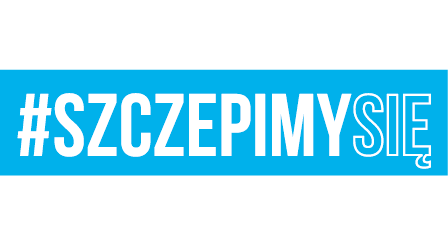 Warszawa, dnia 15.07.2021 r.